Sortimentsguide, hjälpmedelLuftfyllda klädesplagg och kompressionsutrustningar för cirkulationsproblemInnehåll:KompressionspumpManschetter och inlägg till Flowtron Hydroven 3Manschetter och inlägg till Flowtron Hydroven 12Generell informationKompressionspumpISO-kod: 04 06 12Används för att möjliggöra självständighet påtagning av kompressionsstrumpa till arm. Manschetter och inlägg till Flowtron Hydroven 3 ISO-kod: 04 06 12Finns i form av ärm eller stövel som går att komplettera med insats. Mät enligt bild. Manschetter och inlägg till Flowtron Hydroven 12ISO-kod: 04 06 12Finns i form av ärm eller stövel som går att komplettera med insats.BildAktuellt/ utgående sortimentArtikel/benämningBeskrivningLeverantör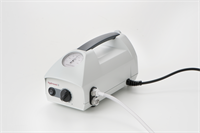 Aktuellt16086 Kompressionspump Flowtron Hydroven 3Avsedd att användas för arm- och benmanschetter med 1 eller 3 kammare. Kompressionspumpen har en förinställd cykeltid och justerbara tryckinställningar. Välj till manschett utifrån brukarens behov.Arjo Sverige AB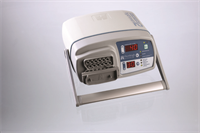 Aktuellt46343 Kompressionspump Flowtron Hydroven 12 - Intermittent KompressionFör intermittent kompressionsbehandling i hemmet. Avsedd att användas för arm- och benmanschett med 12 kammare. Har olika behandlingsalternativ såsom sekvensuppblåsning, våguppblåsning och behandling enligt principerna för manuellt lymfdränage.Arjo Sverige ABBildAktuellt/ utgående sortimentArtikel/benämningBeskrivningLeverantörBild saknasAktuellt31739 Flowtron Hydroven 3 Kompressionsärm 68 cm3-kammars armmanschett, 68 cm lång.Arjo Sverige ABBild saknasAktuellt12356 Flowtron Hydroven 3 Kompressionsärm 78 cm3-kammars armmanschett, 78 cm lång. Arjo Sverige ABBild saknasAktuellt46330 Flowtron Hydroven 3 insats till kompressionsärm 68 cmInsats till 3-kammars armmanschett, 68 cm lång. Arjo Sverige ABBild saknasAktuellt46331 Flowtron Hydroven 3 insats till kompressionsärm 78 cmInsats till 3-kammars kompressionsstövel, 76 cm lång.Arjo Sverige ABBild saknas Aktuellt21643 Flowtron Hydroven 3 kompressionsstövel 51 cm3-kammarstövel, 51 cm lång. För underben. Mått vad 51 cm, fotled 50 cm, fot 39 cm.Arjo Sverige ABBild saknasAktuellt46327 Flowtron Hydroven 3 kompressionsstövel 66 cm3-kammarstövel, 71 cm lång. Det ska vara 5 cm mellan benmanschett och ljumske. Mått lår övre 64 cm, lår mitt 60 cm, knä 57 cm, vad 51 cm, fotled 50 cm, fot 39 cm.Arjo Sverige ABBild saknasAktuellt33354 Flowtron Hydroven 3 kompressionsstövel 71 cm3-kammarstövel, 71 cm lång. Det ska vara 5 cm mellan benmanschett och ljumske. Mått lår övre 66 cm, lår mitt 62 cm, knä 58 cm, vad 52 cm, fotled 50 cm, fot 39 cm.Arjo Sverige ABBild saknasAktuellt46328 Flowtron Hydroven 3 kompressionsstövel 76 cm3-kammarstövel, 76 cm lång. Det ska vara 5 cm mellan benmanschett och ljumske. Mått lår övre 72 cm, lår mitt 64 cm, knä 58 cm, vad 52 cm, fotled 50 cm, fot 39 cm.Arjo Sverige ABBild saknasAktuellt15268 Flowtron Hydroven 3 kompressionsstövel 84 cm3-kammarstövel, 84 cm lång. Det ska vara 5 cm mellan benmanschett och ljumske. Mått lår övre 72 cm, lår mitt 66 cm, knä 59 cm, vad 53 cm, fotled 50 cm, fot 39 cm.Arjo Sverige ABBild saknasAktuellt46329 Flowtron Hydroven 3 kompressionsstövel 92 cm3-kammarstövel, 92 cm lång. Det ska vara 5 cm mellan benmanschett och ljumske. Mått lår övre 72 cm, lår mitt 67 cm, knä 59 cm, vad 53 cm, fotled 50 cm, fot 39 cm.Arjo Sverige ABBild saknasAktuellt39123 Flowtron Hydroven 3 insats till kompressionsstövel 50 cmInsats till 3-kammars kompressionsstövel, 50 cm lång. Ökar benmanschettens totala omkrets med 19 cm.Arjo Sverige ABBild saknasAktuellt46332 Flowtron Hydroven 3 insats till kompressionsstövel 66 cmInsats till 3-kammars kompressionsstövel, 66 cm lång. Ökar benmanschettens totala omkrets med 19 cm.Arjo Sverige ABBild saknasAktuellt33442 Flowtron Hydroven 3 insats till kompressionsstövel 71 cmInsats till 3-kammars kompressionsstövel, 71 cm lång. Ökar benmanschettens totala omkrets med 19 cm.Arjo Sverige ABBild saknasAktuellt18680 Flowtron Hydroven 3 insats till kompressionsstövel 76 cmInsats till 3-kammars kompressionsstövel, 76 cm lång. Ökar benmanschettens totala omkrets med 19 cm.Arjo Sverige ABBild saknasAktuellt37531 Flowtron Hydroven 3 insats till kompressionsstövel 84 cmInsats till 3-kammars kompressionsstövel, 84 cm lång. Ökar benmanschettens totala omkrets med 19 cm.Arjo Sverige ABBild saknasAktuellt46333 Flowtron Hydroven 3 insats till kompressionsstövel 92 cmInsats till 3-kammars kompressionsstövel, 92 cm lång.Ökar benmanschettens totala omkrets med 19 cm.Arjo Sverige ABBildAktuellt/ utgående sortimentArtikel/benämningBeskrivningLeverantörBild saknasAktuellt46318 Flowtron hydroven 12 - armmanschett 68 cm lång12-kammars armmanschett, 68 cm lång. Omkrets vid axeln 62 cm. Arjo Sverige ABBild saknasAktuellt46319 Flowtron hydroven 12 - armmanschett 78 cm lång12-kammars armmanschett, 78 cm lång. Omkrets vid axeln 62 cm. Arjo Sverige ABBild saknasAktuellt46335 Flowtron Hydroven 12 insats till kompressionsärm 68 cmInsats till 12-kammars armmanschett, 68 cm lång. Ökar armmanschettens totala omkrets med 17 cm.Arjo Sverige ABBild saknasAktuellt46320 Flowtron Hydroven 12 insats till kompressionsärm 78 cmInsats till 12-kammars armmanschett, 78 cm lång. Ökar armmanschettens totala omkrets med 17 cm. Arjo Sverige ABBild saknas Aktuellt46321 Flowtron Hydroven 12 kompressionsstövel 76 cm12-kammarstövel, 76 cm lång normal vidd. Det ska vara 5 cm mellan benmanschett och ljumske. Omkrets längst upp på låret 71 cm.Arjo Sverige ABBild saknasAktuellt46322 Flowtron Hydroven 12 kompressionsstövel 76 cm bred vidd12-kammarstövel, 76 cm lång bred vidd. Det ska vara 5 cm mellan benmanschett och ljumske. Omkrets längst upp på låret 79 cm.Arjo Sverige ABBild saknasAktuellt46323 Flowtron Hydroven 12 kompressionsstövel 84 cm12-kammarstövel, 84 cm lång normal vidd. Det ska vara 5 cm mellan benmanschett och ljumske. Omkrets längst upp på låret 71 cm.Arjo Sverige ABBild saknasAktuellt46324 Flowtron Hydroven 12 kompressionsstövel 84 cm bred vidd12-kammarstövel, 84 cm lång bred vidd. Det ska vara 5 cm mellan benmanschett och ljumske. Omkrets längst upp på låret 79 cm.Arjo Sverige ABBild saknasAktuellt46325 Flowtron hydroven 12 - insats till stövel 76 cm långInsats till 12-kammars stövel, 76 cm lång. Ökar benmanschettens totala omkrets med 19 cm. Passar både standard och bred vidd.Arjo Sverige ABBild saknasAktuellt46326 Flowtron hydroven 12 - insats till stövel 84 cm långInsats till 12-kammars stövel, 84 cm lång. Ökar benmanschettens totala omkrets med 19 cm. Passar både standard och bred vidd.Arjo Sverige ABGenerell informationInformation:	www.regionhalland.se/hmc
Kontakt: 	Kontakta hjälpmedelskonsulent för aktuellt område. Kontaktuppgifter finns på hemsidan.